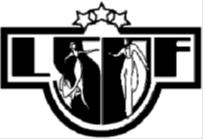 Biedrības „Latvijas sporta deju federācija”izglītības iestāde „LSDF izglītības centrs”Reģ.Nr. P - 3360800803Adrese: Brīvības iela 86/4, Rīga, LV-1001e-pasts: lsdf@ml.lvAPSTIPRINĀTS LSDF prezidija sēdēRīgā, 2023. gada 11.oktobrī.Latvijas sporta deju federācijas „LSDF izglītības centrs”rīko ieskaitāmo profesionālās pilnveides semināru - praktiskumu 8 stundu apjomā “Sporta deju pedagogu saskarsmes veidošanas ar dažādu vecumposmu bērniem un sporta deju apmācības profesionālā pilnveide”Semināru norises laiks:	2023. gada 27. oktobris plkst.10.00	- 16.00Semināru norises vieta:	Rihtera deju skola, Daugavpils iela 62, 4.stāvs, RīgaSemināru programma:Saskarsmes veidošana ar bērnu.  3. stundas.Saskarsmes pamati. Saskarsme ar dažādu vecumposmu bērniem.Vardarbība pret bērnu: Vardarbības veidi: fiziska vardarbība; emocionāla vardarbība; seksuāla vardarbība; pamešana novārtā. Vardarbības pret bērnu pazīmes. Vardarbības pret bērnu seku raksturojums.Lektore: psiholoģijas maģistrs Inese ĀreD  klases figūras un variācijas Standarta un Latīņamerikas dejās. Biežākie figūru pārkāpumi.  3. stundas.Lektors: sporta deju treneris, LSDF un WDSF sporta deju sacensību tiesnesis Egils ŠmagrisSemināra dalībniekiem nepieciešami dejošanai piemēroti apaviProgramma saskaņota:		Rīgas izglītības un informatīvi metodiskajā centrā 25.05.2022. Lēmums Nr. RIIMC- 22-136Finansiālie noteikumi:		dalības maksa - 30 EUR no personasNorēķinu konts:			Latvijas Sporta deju federācija, Brīvības iela 86/4, Rīga, LV-1001Nod. maks. Reģ.Nr. 40008022538,AS „SWEDBANK”, Kods HABALV22Konts LV32HABA0551023866097Reģistrācija:			LSDF mājaslapā sadaļā kalendārs, atverot semināra norises datumuInformācija:			e-pasts: lsdf@ml.lv; Tālr. 26426674; 67287162Katra semināra noslēgumā:	dalībnieki saņems apliecību par programmas apguvi.